JADWAL UJIAN SKRIPSI BULAN DESEMBER 2021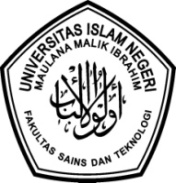 SEMESTER GENAP T.A 2020/ 2021JURUSAN BIOLOGI – FAKULTAS SAINS DAN TEKNOLOGI UIN MAULANA MALIK IBRAHIM MALANGMengetahui,Ketua Program Studi Biologi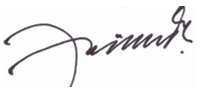 Dr. Evika Sandi Savitri, M.P

NONAMA MHS.NIMKETUA PENGUJIANGGOTA PENGUJI 1ANGGOTA PENGUJI 2ANGGOTA PENGUJI 3Waktu dan Tempat1Fitria Ulfa17620060Dr. Evika Sandi Savitri, M.PRuri Siti Resmisari, M.SiTyas Nyonita Punjungsari, S.Pd., M.ScDr. M. Imammuddin, Lc, M.ASenin, 13 – 12 – 2021 08.10 – 09.40 / LBM2Siti Shofa Maulida Nur17620007Prof. Dr. Bayyinatul Muchtaromah, M.SiKholifah Holil, M.SiProf. Dr. Retno Susilowati, M.Si.Mujahidin Ahmad, M.ScSenin, 13 – 12 – 2021 08.10 – 09.40 / R. Baca3Kurnia Rahmawati17620118Dr. Dwi Suheriyanto, M.PTyas Nyonita Punjungsari, S.Pd., M.ScBayu Agung Prahardika, M.SiMujahidin Ahmad, M.Sc.Senin, 13 – 12 – 2021 09.50 – 11.20 / LBM4Farida Qudsiyyah17620055Prof. Dr. Ulfah Utami, M.SiDr. Nur Kusmiyati, M.SiProf. Dr. Bayyinatul Muchtaromah, M.SiDr. M. Imammuddin, Lc, M.ASenin, 13 – 12 – 2021 09.50 – 11.20 / R. Baca5Titis Irodatur Rahman17620021Dr. Evika Sandi Savitri, M.PRuri Siti Resmisari, M.SiDr. Eko Budi Minarno, M. PdDr. M. Mukhlis Fakhruddin, M.SiSenin, 13 – 12 – 2021 12.20 – 13.50 / LBM6Stiven Maulana Sitepu17620089Suyono, M.PM. Asmuni Hasyim, M.SiDr. Kiptiyah, M.SiMujahidin Ahmad, M.ScSenin, 13 – 12 – 2021 12.20 – 13.50 / R. Baca7Luthfia Ayu Kurniahadi17620109Prof. Dr. Bayyinatul Muchtaromah, M.SiKholifah Holil, M.SiProf. Dr. Retno Susilowati, M.Si.Mujahidin Ahmad, M.ScSenin, 13 – 12 – 2021 14.00 – 15.30 / LBM8Salma Ainu Nisa17620083Prof. Dr.Ulfah Utami, M.SiIr. Liliek Harianie, Ar, M.PDr. Nur Kusmiyati, M.SiDr. M. Mukhlis Fakhruddin, M.SiSenin, 13 – 12 – 2021 14.00 – 15.30 / R. Baca9Alviana Rochmania17620066Dr. Evika Sandi Savitri, M.PSuyono, M.PDr. Eko Budi Minarno, M. PdDr. M. Mukhlis Fakhruddin, M.Si Selasa, 14 – 12 – 2021 08.10 – 09.40 / LBM10Aan Alfin Pamungkas17620128Dr. Dwi Suheriyanto, M.PMuhammad Asmuni Hasyim, M.SiBayu Agung Prahardika, M.SiDr. M. Imammuddin, Lc, M.ASelasa, 14 – 12 – 2021 08.10 – 09.40 / R. Baca11Muhammad Masduqi15620005Prof. Dr. Retno Susilowati, M.Si.Kholifah Holil, M.SiProf. Dr. Bayyinatul Muchtaromah, M.SiMujahidin Ahmad, M.Sc.Selasa, 14 – 12 – 2021 09.50 – 11.20 / LBM12Rika Pristisia Apriliani17620121Prof. Dr. Ulfah Utami, M.SiPrilya Dewi Fitriasari, M.ScIr. Liliek Harianie, Ar, M.PDr. M. Mukhlis Fakhruddin, M.SiSelasa, 14 – 12 – 2021 09.50 – 11.20 / R. Baca13Alfi Ni`Matul Khoiriyah17620098Dr. Evika Sandi Savitri, M.PSuyono, M.PProf. Dr. Ulfah Utami, M.SiDr. Ahmad Barizi, M.ASelasa, 14 – 12 – 2021 12.20 – 13.50 / LBM14Avicenna Al Zahrawi17620056Dr. Dwi Suheriyanto, M.PBayu Agung Prahardika, M.SiProf. Dr. Bayyinatul Muchtaromah, M.SiMujahidin Ahmad, M.Sc.Selasa, 14 – 12 – 2021 12.20 – 13.50 / R. Baca15Immalia Muawanah16620007Dr. Evika Sandi Savitri, M.PSuyono, M.PRuri Siti Resmisari, M.SiDr. M. Mukhlis Fakhruddin, M.SiSelasa, 14 – 12 – 2021 14.00 – 15.30 / LBM16Zainatul Mukaromah16620127Prof. Dr. Bayyinatul Muchtaromah, M.SiKholifah Holil, M.SiDr. Kiptiyah, M.SiMujahidin Ahmad, M.ScSelasa, 14 – 12 – 202114.00 – 15.30 / R. Baca17Iqbal Fatkhul Akbar17620129Dr. Dwi Suheriyanto, M.PMuhammad Asmuni Hasyim, M.SiBayu Agung Prahardika, M.SiDr. M. Imammuddin, Lc, M.ARabu, 15 – 12 – 2021 08.10 – 09.40 / LBM18Abdur Rosyad Ibrahim16620040Dr. Evika Sandi Savitri, M.PRuri Siti Resmisari, M.SiSuyono, M.PDr. M. Mukhlis Fakhruddin, M.SiRabu, 15 – 12 – 2021 08.10 – 09.40 / R. Baca19Yuliana Purnamasari16620123Dr. Kiptiyah, M.SiKholifah Holil, M.SiProf. Dr. Bayyinatul Muchtaromah, M.SiMujahidin Ahmad, M.Sc.Rabu, 15 – 12 – 2021 09.50 – 11.20 / LBM20Annisa Rahmah17620102Prof. Dr. Ulfah Utami, M.SiIr. Liliek Harianie, Ar, M.PPrilya Dewi Fitriasari, M.ScDr. M. Imammuddin, Lc, M.ARabu, 15 – 12 – 2021 09.50 – 11.20 / R. Baca21Khoirul Zakiyah17620038Dr. Evika Sandi Savitri, M.PSuyono, M.PRuri Siti Resmisari, M.SiDr. M. Mukhlis Fakhruddin, M.SiRabu, 15 – 12 – 2021 12.20 – 13.50 / LBM22Imro`Atun Nadzifah17620026Dr. Kiptiyah, M.SiKholifah Holil, M.SiProf. Dr. Bayyinatul Muchtaromah, M.SiMujahidin Ahmad, M.Sc.Rabu, 15 – 12 – 2021 12.20 – 13.50 / R. Baca23Rafika Aprilianti17620099Dr. Dwi Suheriyanto, M.PTyas Nyonita Punjungsari, S.Pd., M.ScBayu Agung Prahardika, M.SiDr. M. Imammuddin, Lc, M.ARabu, 15 – 12 – 2021 14.00 – 15.30 / LBM24Alawiyatul Himmah M17620113Prof. Dr. Ulfah Utami, M.SiDr. Nur Kusmiyati, M.SiIr. Liliek Harianie, Ar, M.POky Bagas Prasetyo, M.PdIRabu, 15 – 12 – 2021 14.00 – 15.30 / R. Baca25Icharizky Chrismonita17620093Prof. Dr. Ulfah Utami, M.SiDr. Nur Kusmiyati, M.SiPrilya Dewi Fitriasari, M.ScDr. M. Imammuddin, Lc, M.AKamis, 16 – 12 – 2021 08.10 – 09.40 / LBM26Utamimma Mala Favourita17620116Dr. Kiptiyah, M.SiDr. Evika Sandi Savitri, M.PDidik Wahyudi, M.SiDr. M. Mukhlis Fakhruddin, M.SiKamis, 16 – 12 – 2021 08.10 – 09.40 / R. Baca27Qoyin Nadhori16620108Prof. Dr. Retno Susilowati, M.Si.Fitriyah, M.SiProf. Dr. Bayyinatul Muchtaromah, M.SiMujahidin Ahmad, M.Sc.Kamis, 16 – 12 – 2021 09.50 – 11.20 / LBM28Mohammad Alaika Rahmatullah17620112Dr. Dwi Suheriyanto, M.PMuhammad Asmuni Hasyim, M.SiBayu Agung Prahardika, M.SiDr. M. Imammuddin, Lc, M.AKamis, 16 – 12 – 2021 09.50 – 11.20 / R. Baca29Yusuf Anshori16620068Prof. Dr. Retno Susilowati, M.Si.Bayu Agung Prahardika, M.SiDr. Dwi Suheriyanto, M.PMujahidin Ahmad, M.Sc.Kamis, 16 – 12 – 2021 12.20 – 13.50 / LBM30Anindita Mahesa Fitri17620072Ir. Liliek Harianie, Ar, M.PPrilya Dewi Fitriasari, M.ScProf. Dr. Ulfah Utami, M.SiDr. M. Imammuddin, Lc, M.AKamis, 16 – 12 – 2021 12.20 – 13.50 / R. Baca31Moch.Nasrudin17620111Dr. Kiptiyah, M.SiKholifah Holil, M.SiProf. Dr. Bayyinatul Muchtaromah, M.SiMujahidin Ahmad, M.Sc.Kamis, 16 – 12 – 2021 14.00 – 15.30 / LBM32Ika Budiwanti17620091Suyono, M.PDidik Wahyudi, M.SiDr. Eko Budi Minarno, M. PdDr. Ahmad Barizi, M.AKamis, 16 – 12 – 2021 14.00 – 15.30 / R. Baca33Nisaul Ilma17620002Prof. Dr. Retno Susilowati, M.Si.Bayu Agung Prahardika, M.SiDr. Dwi Suheriyanto, M.PMujahidin Ahmad, M.Sc.Jum’at, 17 – 12 – 2021 08.10 – 09.40 / LBM34Indhana Yulva17620078Dr. Evika Sandi Savitri, M.PAzizatur Rahmah, M.ScDr. Eko Budi Minarno, M. PdDr. Ahmad Barizi, M.AJum’at, 17 – 12 – 2021 08.10 – 09.40 / R. Baca35Sulis Diana Fitri16620101Prof. Dr. Bayyinatul Muchtaromah, M.SiRuri Siti Resmisari, M.SiDr. Eko Budi Minarno, M. PdDr. Ahmad Barizi, M.AJum’at, 17 – 12 – 2021 09.50 – 11.20 / LBM36Dinatur Rohmatika16620122Dr. Kiptiyah, M.SiTyas Nyonita Punjungsari, S.Pd., M.ScMujahidin Ahmad, M.Sc.Dr. M. Mukhlis Fakhruddin, M.SiJum’at, 17 – 12 – 2021 09.50 – 11.20 / R.Baca